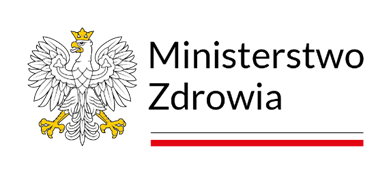 Dyrektor Generalny poszukuje kandydatek/kandydatów na stanowisko:ZASTĘPCY DYREKTORA DEPARTAMENTU OCENY INWESTYCJIWymiar etatu: 1Liczba stanowisk: 1Miejsce wykonywania pracy: Warszawa, ul. Długa 38/40Termin składania ofert upływa w dniu 22 sierpnia 2024 r.Forma zatrudnienia: powołanie na wyższe stanowisko w służbie cywilnejTermin rozpoczęcie pracy:  od 1 października 2024 r.Zakres zadań wykonywanych na stanowisku pracy:Nadzorowanie i koordynowanie pracy podległych Wydziałów w zakresie koordynacji wsparcia UE na rzecz sektora ochrony zdrowia, w ramach pełnienia przez Ministra Zdrowia funkcji Instytucji Pośredniczącej Programu Operacyjnego Infrastruktura 
i Środowisko 2014-2020, Instytucji Pośredniczącej dla Priorytetu VI „Zdrowie” oraz Priorytetu VIII „Pomoc techniczna” w ramach Programu Fundusze Europejskie na Infrastrukturę, Klimat, Środowisko 2021-2027, wdrażania wsparcia dotyczącego ochrony zdrowia współfinasowanego z Norweskiego Mechanizmu Finansowego (NMF).Nadzorowanie i koordynowanie wdrażania wsparcia i realizacji inwestycji budowlanych oraz zakupów inwestycyjnych finansowanych z budżetu Ministra Zdrowia.Nadzorowanie i koordynowanie wdrażania wsparcia i realizacji inwestycji budowlanych oraz zakupów inwestycyjnych finansowanych ze środków Funduszu Medycznego 
w ramach Subfunduszu Infrastruktury Strategicznej.Monitorowanie corocznej oceny stopnia realizacji założonych celów realizowanych 
w programach inwestycyjnych w ramach Subfunduszu Infrastruktury StrategicznejNadzorowanie planowania, realizowania oraz sprawozdawania z wykonania budżetu 
w zakresie POIiŚ, FEnIKS oraz NMF i MF EOG.Nadzorowanie zawierania umów o dofinansowanie projektów, umów/porozumień 
w sprawie realizacji projektów oraz aneksów do tych umów i umów/porozumień, a także ich wypowiadania, rozwiązywania i odstępowania od nich.Nadzorowanie opracowywania danych z zakresu realizacji programów wieloletnich w ramach wydatków majątkowych z części - 46 zdrowie.Nadzorowanie prac dotyczących rozwoju i wdrażania partnerstwa publiczno-prywatnego w sektorze ochrony zdrowia.Wymagania niezbędne:wykształcenie: wyższe magisterskiestaż pracy: co najmniej 3 lata w tym co najmniej roczny na stanowisku kierowniczym lub 2 – letni na stanowisku samodzielnym, w jednostkach sektora finansów publicznychwiedza z zakresu funduszy europejskich,wiedza z zakresu zarządzania i realizacji inwestycji, w tym współfinansowanych ze źródeł zagranicznych,wiedza z zakresu finansów publicznych,znajomość zasad funkcjonowania administracji publicznej,bardzo dobra znajomość języka angielskiego w mowie i piśmie,umiejętność zarządzania ludźmi,umiejętność podejmowania decyzji i odpowiedzialność,umiejętność organizacji pracy i orientacji na osiąganie celów,współpraca,komunikacja,w służbie cywilnej nie może być zatrudniona osoba, która w okresie od dnia 22 lipca 1944 r. do dnia 31 lipca 1990 r. pracowała lub pełniła służbę w organach bezpieczeństwa państwa lub była współpracownikiem tych organów w rozumieniu przepisów ustawy z dnia 18 października 2006 r. o ujawnianiu informacji o dokumentach organów bezpieczeństwa państwa z lat 1944-1990 oraz treści tych dokumentów - nie dotyczy kandydatek/kandydatów urodzonych przed 1 sierpnia 1972 r. lub później,posiadanie obywatelstwa polskiego,korzystanie z pełni praw publicznych,nieskazanie prawomocnym wyrokiem za umyślne przestępstwo lub umyślne przestępstwo skarbowe,nieskazanie prawomocnym wyrokiem orzekającym zakaz zajmowania stanowisk kierowniczych w urzędach organów władzy publicznej lub pełnienia funkcji związanych z dysponowaniem środkami publicznymi.Dodatkowym atutem będzie (wymagania dodatkowe)doświadczenie w zarządzaniu projektami,potwierdzone certyfikatem szkolenia z zakresu metodyki zarządzania projektamiumiejętność radzenia sobie w sytuacjach kryzysowych,zarządzanie zmianą,asertywność,umiejętność pracy pod presją czasuDokumenty i oświadczenia niezbędne:CV i list motywacyjnyKopie dokumentów potwierdzających spełnienie wymagania niezbędnego w zakresie wykształceniaKopie dokumentów potwierdzających spełnienie wymagania niezbędnego w zakresie stażu pracy (na przykład w celu potwierdzenia długości stażu pracy w szczególności: świadectwa pracy, zaświadczenia o zatrudnieniu; w celu potwierdzenia rodzaju stażu pracy w szczególności: opis stanowiska pracy, zakres obowiązków),w służbie cywilnej nie może być zatrudniona osoba, która w okresie od dnia 22 lipca 1944 r. do dnia 31 lipca 1990 r.  pracowała lub pełniła służbę w organach bezpieczeństwa państwa lub była współpracownikiem tych organów w rozumieniu przepisów ustawy z dnia 18 października 2006 r. o ujawnianiu informacji o dokumentach organów bezpieczeństwa państwa z lat 1944-1990 oraz treści tych dokumentów - nie dotyczy kandydatek/kandydatów urodzonych przed 1 sierpnia 1972 r. lub później. Osoba wybrana do zatrudnienia będzie musiała złożyć oświadczenie lustracyjne, jeśli urodziła się przed 
1 sierpnia 1972 r.;oświadczenie o nieskazaniu prawomocnym wyrokiem orzekającym zakaz zajmowania stanowisk kierowniczych w urzędach organów władzy publicznej lub pełnienia funkcji związanych z dysponowaniem środkami publicznymi,oświadczenie o posiadaniu obywatelstwa polskiegooświadczenie o korzystaniu z pełni praw publicznychoświadczenie o nieskazaniu prawomocnym wyrokiem za umyślne przestępstwo lub umyślne przestępstwo skarbowe.UWAGA:wszystkie wymagane oświadczenia należy własnoręcznie podpisać i opatrzyć dodatkowo aktualną datą,do dokumentów sporządzonych w języku obcym należy dołączyć kopie ich tłumaczenia na język polski sporządzone przez tłumacza przysięgłego;kopie dokumentów powinny być potwierdzone za zgodność z oryginałem przez kandydata, a oryginały na wezwanie okazane do wglądu,w przypadku składania dokumentów elektronicznie, wymagane w ogłoszeniu oświadczenia muszą być podpisane własnoręcznie i przesłanie w formie skanu (oryginały tych oświadczeń prosimy dostarczyć przed rozpoczęciem rozmowy kwalifikacyjnej) lub podpisem elektronicznym kwalifikowalnym.Termin składania dokumentów upływa w dniu 22 sierpnia 2024 r.Decyduje data wpływu oferty do Ministerstwa Zdrowia.Oferty nadesłane albo złożone po terminie nie podlegają rozpatrzeniu.Miejsce składania dokumentów:Ministerstwo Zdrowia Biuro Administracyjna ul. Miodowa 15 00-952 Warszawaz dopiskiem: DOI – poz. 2698elektronicznie poprzez skrzynkę podawczą: /8tk37sxx6h/SkrytkaESPDane kontaktowe: 784 066 092 lub 889 050 460DostępnośćNasz urząd jest pracodawcą równych szans. Aplikacje rozważane są z równą uwagą bez względu na płeć, wiek, niepełnosprawność, rasę, narodowość, przekonania polityczne, przynależność związkową, pochodzenie etniczne, wyznanie, orientację seksualną czy też jakąkolwiek inną cechę prawnie chronioną.Departament Oceny Inwestycji mieści się Warszawie przy ul. Długiej 38/40; budynek nie jest dostosowany do potrzeb osób niepełnosprawnych poruszających się na wózkach inwalidzkich; przed budynkiem jest podjazd dla wózków inwalidzkich jedynie na parter.Dodatkowe informacje:Kandydaci proszeni są o podanie numeru telefonu i adresu poczty elektronicznej,Kandydaci, którzy zostaną zakwalifikowani do kolejnego etapu będą powiadamiani o terminie i miejscu jego przeprowadzenia telefonicznie lub za pomocą poczty elektronicznejZastrzega się możliwość anulowania naboru bez podania przyczyny.Oferty kandydatów, którzy nie zostali zatrudnieni, zniszczymy po 3 miesiącach od zakończenia naboru.Nie rozpatrzymy oferty, którą otrzymamy po terminie. Dotyczy to też uzupełniania ofert.Nie rozpatrzymy oferty, która została nadana po terminie. Dotyczy to też uzupełniania ofert.Kompletna aplikacja to taka, która zawiera wszystkie wymagane dokumenty i własnoręcznie podpisane oświadczenia.Prosimy o nie przesyłanie wszystkich dokumentów, jedynie te, które wymagamy lub zalecamy.Złożone dokumenty zweryfikujemy pod względem formalnym na podstawie zapisów ogłoszeniadotyczących wymaganych i dodatkowych dokumentów.Oferty osób niezakwalifikowanych zostaną komisyjnie zniszczone.